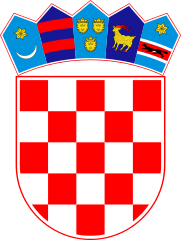 KLASA: 023-01/21-01/8URBROJ: 2178/02-01-21-1Bebrina, 26. ožujka 2021. godine	Općinski načelnik temeljem članka 13. stavka 2. Zakona o plaćama u lokalnoj i područnoj (regionalnoj) samoupravi ("Narodne novine" broj 28/10) te članka 47. Statuta Općine Bebrina ("Službeni vjesnik Brodsko-posavske županije" broj 02/2018, 18/2019 i 24/2019 i „Glasnika općine Bebrina“ broj 01/2019, 2/2020, 4/2021) donosi PRAVILNIKo dodatku za uspješnost na radu službenika i namještenika u Jedinstvenom upravnom odjelu Općine Bebrina OPĆE ODREDBEČlanak 1.	Ovim Pravilnikom o dodatku za uspješnost na radu službenika i namještenika u Jedinstvenom upravnom odjelu Općine Bebrina (u daljnjem tekstu: Pravilnik) utvrđuju se kriteriji za ostvarivanje dodataka za uspješnost na radu službenika i namještenika Jedinstvenog upravnog odjela Općine Bebrina i način isplate dodataka za uspješnost na radu.Članak 2.	Svi izrazi koji se koriste u tekstu, a imaju rodno značenje, bez obzira jesu li korišteni u muškom ili ženskom rodu, obuhvaćaju na jednak način i muški i ženski rod.KRITERIJI ZA OSTVARIVANJE DODATAKA ZA USPJEŠNOST NA RADU I NAČIN ISPLATE DODATAKA Članak 3.Kriteriji za ostvarivanje dodataka za uspješnost na radu službenika i namještenika su: ocjena kojom je službenik, odnosno namještenik ocijenjenkvaliteta obavljenih poslova veća od prosjekaopseg obavljenih poslova veći od prosjekaodnos prema radu inicijativnost i kreativnost koja je doprinijela boljoj organizaciji rada uspješno i pravodobno rješavanje iznimno složenog predmetauspješno i pravodobno obavljanje privremeno povećanog opsega posla uspješno i pravodobno obavljanje poslova odsutnog službenika ili namještenika uz redovito obavljanje vlastitog posla djelovanje u službi ili u vezi sa službom koje je pridonijelo ugledu ili afirmaciji Općine	Pod kvalitetom obavljenih poslova većom od prosjeka podrazumijevaju se rezultati rada u kojima je složenost, težina i sadržajnost obavljenih poslova, odnosno iskazana stručnost i praktična vještina u obavljanju poslova veći od uobičajenih za tu vrstu poslova.	Pod opsegom obavljenih poslova većim od prosjeka podrazumijevaju se rezultati rada koji po opsegu prelaze količinu koja je planirana za pojedinog službenika, odnosno namještenika u određenom razdoblju. 	Pod odnos prema radu podrazumijeva se pravodobnost u obavljanju poslova, zalaganje, odgovornost prema radu te odnos prema strankama. Članak 4.	Rezultati za ostvarivanje dodataka za uspješnost na radu službenika ili namještenika mogu se utvrditi ako je: službenik ili namještenik ocijenjen ocjenom "odličan" iispunjena najmanje dva kriterija iz članka 3. stavka 1. alineje 2.-9.  	Službeniku i namješteniku kojem su utvrđeni rezultati za ostvarivanje dodataka za uspješnost na radu, isplatit će se dodatak za uspješnost na radu. Članak 5. 	Dodatak za uspješnost na radu isplaćuje se do najvišeg iznosa neoporezivog primitka po osnovi nesamostalnog rada definiranog posebnim poreznim propisima.Članak 6. 	Rješenje o isplati dodatka za uspješnost službenika i namještenika donosi Pročelnik Jedinstvenog upravnog odjela Općine Bebrina, a odluku o isplati za Pročelnika Općinski načelnik. 	Pravo na dodatak za uspješnost na radu ostvaruje se po izvršnosti rješenja o ocjenjivanju, a može se isplatiti jednokratno ili nekoliko puta tijekom godine. 	Sredstva za isplaćivanje dodataka za uspješnost na radu osiguravaju se u proračunu Općine Bebrina. ZAVRŠNA ODREDBAČlanak 7.	Ovaj Pravilnik stupa na snagu osam dana od dana objave u Glasniku Općine Bebrina.  DOSTAVITI:Jedinstveni upravni odjelInternet stranica www.bebrina.hr Oglasna ploča Pismohrana.